LSSU Fisheries and Wildlife Club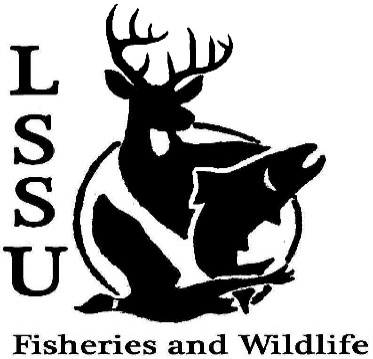 Meeting of November 13th, 2019  Start Time:8:02 1st:Molly 2nd:Evan OfficersPresident: Riley Waterman    Rwaterman@lssu.edu (269) 806-0980         Vice President: Austin HeslingaSecretary: Trenton SchipperTreasurer: Michael GrayCommittee Chairs:Events- Ben ShortSocial Media- Evan FarrierFundraising- Jasmin EstesApparel- Avery FeldmeierOfficer’s ReportVice President- Austin Heslinga	Secretary- Trenton Schipper              Treasurer – Michael Gray          1st:Evan 2nd:JakeOld BusinessMeet and Greet with Dr. Gary RoloffAtlantic Broodstock/Egg takeMancelona High School Visit- Fish Aging/Macroinvertebrate LabSnake WorkshopNew BusinessCook Inlet Aquaculture Association Meet and Greet- November 18th; Laker Hall 6 p.m.Senior Research Help- Piping Plover Behavioral Observations; November 20th 8 p.m. CRW 204TWS Outstanding Undergrad Applications- Due November 30th Midwest Fish and Wildlife Conference January 26-29th MI AFS Annual Meeting- March 11-13th, Mount Pleasant, MI (CMU) Call for Abstracts PostedThink about committee chairsThink about event ideas for this yearRaffle prizes for whitefish dinner (tax write-off form on website)Send pictures of past events to officersSenior Research help?Have an idea for a speaker or a Meet and Greet at Laker Hall? Talk to Events committee or any of the officers! Check your email for notifications!RemindersPlease take photos and videos at FWC events!Pay your dues!Like the Facebook page!Follow us on Instagram @lssufwc Visit our Website!  http://www.lssufwc.weebly.com/               Next Meeting: December 4th (Last of the semester)End Time: 8:161st:Evan 2nd:Ben